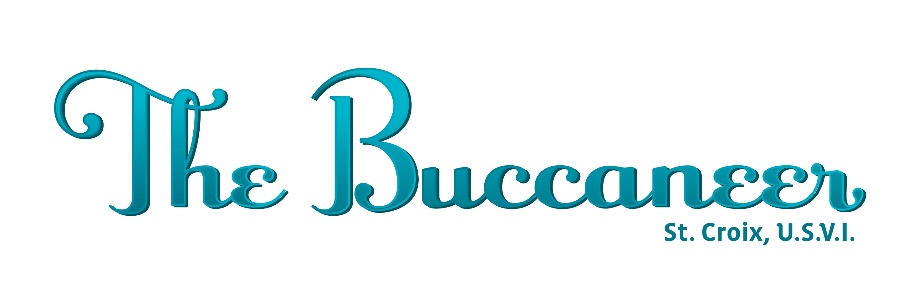 Fun and Flexibility: The Keys to Attractions on St. CroixThe Buccaneer Resort Offers Activities to Suit Every Type of VacationerChristiansted, St. Croix, U.S. Virgin Islands (June 10, 2021) – The two words that parents dread hearing on vacation – “I’m bored!” – don’t stand a chance at The Buccaneer, a luxurious beach resort on the island of St. Croix. With almost 75 years of experience in encouraging relaxation and fun, The Buccaneer’s staff is adept at recommending activities to suit every type and age of traveler, both on property and around the island.The resort offers a full range of activities right on site, some included in room rates and some at an additional cost. In addition, the concierge is always ready to make recommendations and reservations for a full slate of activities around the island, both on land and in the water. Getting to The Buccaneer couldn’t be easier. Since St. Croix is part of a U.S. territory, no passports are ever required for U.S. residents who’d like to visit. Guests must provide proof of a positive antibodies test (an option for those who have been fully vaccinated) or a negative COVID test prior to arrival on St. Croix, but there’s no mandatory quarantining upon entry. And because most of the activities here involve fresh air and saltwater, guests don’t have to deal with a lot of the limitations they’ve experienced elsewhere in the past year. Just to whet your appetite, here’s a menu of activities aimed at helping guests relax and get to know more about their surroundings on St. Croix, part of what we call “America’s Paradise.” Complimentary Resort Activities:If you want to get into those clear blue waters of the Caribbean, the resort offers kayaking and snorkel gear. Those who would like to scuba dive but aren’t yet certified can take an introductory lesson in the pool, to see if they’re ready to take the plunge.Don’t worry if you’re the kind of person who goes to a tropical island purely for relaxation purposes. The Buccaneer offers beach floats for those who choose to while away the day in a state of bliss.Fun land activities include corn hole, frisbee golf and ping pong. Additional Resort Activities (fees apply):With eight tennis courts (two of which have lighting for night play) and weekly drills and clinics, the resort’s tennis offerings can be enjoyed by players of all skill levels. Advanced reservations at the Tennis Pro Shop are required.Another popular resort activity is golf. At just $45 to$60 for nine holes (pricing varies by season), you can’t beat this way to get some exercise coupled with beautiful views.Release the stress of the past 15 months with a relaxing yoga session. If there’s a young yogi in the family, the resort also offers children’s classes.If you’re certified to scuba dive, you can skip the complimentary intro lessons and book a trip into the water. Just don’t forget to make your reservations at least one day in advance!Take advantage of St. Croix’s warm, sunny weather and go on an Adventure Hike. A guided hike departs from the lobby and takes you through everything from tide pools to rainforests in just three or four hours.Have an artsy side ... or want to discover one? The resort offers watercolor art classes on Thursday and Friday afternoons. All abilities are welcome!While there’s plenty to do right at or near The Buccaneer, the entire island of St. Croix is just waiting to be discovered. Whether you’re an adventure-seeker or a low-impact kind of person, there’s an activity to suit your vacation style.On Water:Buck Island is an uninhabited island off the coast of St. Croix that’s both a national park and an underwater reef monument. There are sea turtles, more than 200 species of fish and other impressive marine creatures that can be spotted on daily boat trips. The trip includes a guided tour of the island’s snorkel trail and time to snorkel and explore the reef on your own. You’ll also get to see Turtle Beach, one of the endangered leatherback sea turtle’s nesting sites.For those visitors who come to the Caribbean for the crystal-clear waters, there are plenty of options to go out and enjoy the sea. Multiple sailing charters offer both half- and full-day, private and semi-private options. One company, Caribbean Sea Adventures, has partnered with Parasail Virgin Islands to offer a parachute excursion for people ages 6 and up, with the boat picking you up right at The Buccaneer’s dock. Perhaps the best option of all is a sunset sail, on which you catch a breathtaking view as the sun disappears into the sea. If your idea of a good time is reeling in a big one, fishing charters – both deep-sea and inshore – are here to help. The trips range from four to eight hours long. If you’re lucky (and have just a little bit of skill), you’ll catch snapper, grouper and other impressive specimens.Jet skiing and scuba diving are good options for those who crave a little more excitement as they explore the Caribbean Sea.For those who came to St. Croix for those experiences you can’t have back home, you’ll want to book a bioluminescent kayak tour. You’ll be in your clear kayak surrounded by nothing but the night sky and the glow of tiny organisms that light up the water.If you left your sea legs at home and prefer to stick to land, not to worry. You’ll still get to experience the beautiful island!On Land:Don’t let driving on the left-hand side of the road prevent you from renting a car! Having a vehicle is the best way to get around the island, exploring at your own pace. You’ll want to stop by these places along the way: Point Udall: This is the easternmost point of both the island and therefore the United States. It’s home to the Millennium Monument, a sundial that marks the first place the sun rises in the U.S. Rainbow Beach: This popular beach offers a jet ski watersports center and casual beach bar, and it rents chairs and umbrellas. If you want to try out a different beach from the three at The Buccaneer, this is a great option.Christiansted: The largest town in St. Croix is rich in history, architecture and good food.Beer-Drinking Pigs: You can buy St. Croix’s favorite land critters a (non-alcoholic) round at the Mt. Pellier Hut Domino Club.For those with a sense of adventure, hop on an ATV to explore the rainforest.Stretch your legs on a hike. Fitness Integrated Tours tie history and culture into nature as you hike through the rainforest, tide pools and rocks along the coast. Options range from moderate to intermediate.Foodies rejoice! On the Taste of Twin City Food Tour, you’ll follow a guide who helps you eat your way through St. Croix, learning about local history, culture and food along the way. Alexander Hamilton spent some time here, so you’ll get to hear about his life on this tour.You’ve explored only half the island and your feet hurt. What now? Switch to horseback! Enjoy a riding tour of the island with customizable trails that take you past historical landmarks and immerse you in island culture.Whether you want to race jet skis across the water, reel in the catch of the day, or prefer to relax and “namaste” your way through your trip, “America’s Paradise” and The Buccaneer are here to make sure your time on the island is full of smiles and memories.For more information about The Buccaneer, please visit www.thebuccaneer.com. For more details about the island of St. Croix and the rest of the U.S. Virgin Islands, please check www.usviupdate.com. There’s also a special website to answer questions about travel to and from the territory.The Buccaneer reminds all potential visitors to do their research and make informed and responsible travel decisions before embarking on a vacation, now or in the future. Please be sure to consult individual local and state requirements when planning travel.# # #MEDIA CONTACTMallory Furrymallory@mindybiancapr.com 